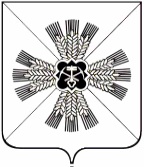 КЕМЕРОВСКАЯ ОБЛАСТЬАДМИНИСТРАЦИЯ ПРОМЫШЛЕННОВСКОГО МУНИЦИПАЛЬНОГО ОКРУГАПОСТАНОВЛЕНИЕот « 11 »  сентября  2020 г. № 1421-П                 пгт. ПромышленнаяО начале отопительного сезона 2020-2021гг. В соответствии с постановлением администрации Промышленновского муниципального округа от 29.05.2020 № 916-П «Об утверждении Программы проведения проверки готовности к отопительному периоду 2020-2021гг. Промышленновского муниципального округа»:1. Установить на территории Промышленновского муниципального округа начало отопительного сезона 2020-2021гг. с 08:00 часов 15 сентября 2020 года.2. Учреждениям,   организациям,   предприятиям   всех   форм собственности, имеющим на балансе отопительные котельные, провести контрольные топки 14 сентября 2020 года.3. Постановление   довести   до   руководителей   муниципальных учреждений, руководителей теплоснабжающих предприятий.4. Подачу тепла в здания муниципальных учреждений и жилые дома осуществить согласно приложению № 1 к настоящему постановлению.5. Обнародовать настоящее  постановление  на официальном  сайте администрации Промышленновского муниципального округа в сети Интернет.6. Контроль за исполнением постановления возложить на первого заместителя главы Промышленновского муниципального округа                           В.Е. Сереброва.7 .  Постановление вступает в силу со дня подписания.Исп. А.А. ЗарубинТел.7-42-14Приложение № 1                                          к постановлению                    администрации Промышленновского муниципального округа от « 11 »  сентября 2020 г. №  1421-П График подачи теплав здания муниципальных учреждений и жилые дома           Начальник Управления по    жизнеобеспечению и строительству                                         А.А. ЗарубинГлаваПромышленновского муниципального округаД.П. ИльинНаименование объектаДата,время подачи теплаМногоквартирные дома и частный сектор15.09.2020 08:00Учреждений здравоохранения15.09.2020 08:00Административные здания01.10.2020 08:00Отдельно стоящие здания (хозяйственного назначения)15.10.2020 08:00Учреждения, подведомственные Управлению образования администрации Промышленновского муниципального округаУчреждения, подведомственные Управлению образования администрации Промышленновского муниципального округаДетские сады 15.09.2020 08:00Учреждения с круглосуточным пребыванием детейx15.09.2020 08:00Школы до особого распоряженияУчреждения дополнительного образованиедо особого распоряженияБаза отдыха «Березка»до особого распоряженияУчреждения, подведомственные Управлению культуры, молодежной политики, спорта и туризма администрации Промышленновского муниципального округаУчреждения, подведомственные Управлению культуры, молодежной политики, спорта и туризма администрации Промышленновского муниципального округаДетские школы искусствдо особого распоряженияМБ ФСУ «Промышленновская спортивная школа»01.10.2020 08:00Музей01.10.2020 08:00РКДК01.10.2020 08:00Межпоселенческая библиотека01.10.2020 08:00